Publicado en Hospital Universitario La Paz, Madrid el 25/03/2020 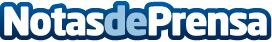 Sockla lanza los calcetines #NosQuedamosEnCasa para contribuir en la lucha contra el COVID19La marca de calcetines deportivos Sockla se ha apuntado a la ola solidaria contra el Coronavirus.  Lo han hecho mediante el lanzamiento del modelo de calcetines técnicos #NosQuedamosEnCasa, cuyo diseño es un guiño a todos los profesionales sanitarios que día a día dan su vida para sacarnos de esta situaciónDatos de contacto:Luke Gold603173606Nota de prensa publicada en: https://www.notasdeprensa.es/sockla-lanza-los-calcetines-nosquedamosencasa Categorias: Nacional Medicina Industria Farmacéutica Moda Madrid Ciclismo Solidaridad y cooperación Otros deportes Consumo http://www.notasdeprensa.es